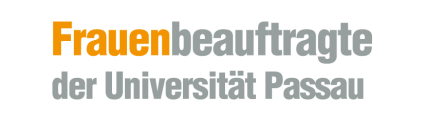 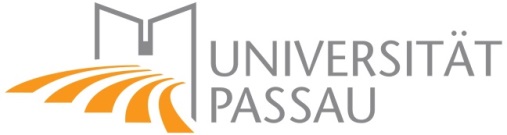 Für Masterstudentinnen, wissenschaftliche Mitarbeiterinnen, Doktorandinnen, Post-Docs, und Habilitandinnen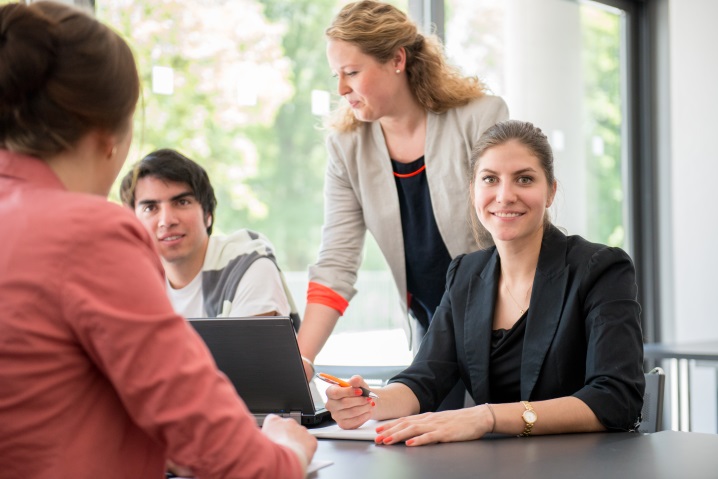 Sie beschäftigen Themen wie: Klarheit über die eigene berufliche Zukunft
Umgang mit den eigenen Ressourcen
Karriere in der Wissenschaft oder in der Wirtschaft
Vereinbarkeit von Familie und BerufLassen Sie sich kostenlos coachen!Zur Auswahl stehen Ihnen folgende Coaches: Prof. Dr. Henning Schulze, Professor für Betriebswirtschaftslehre an der TH Deggendorf, Transaktionsanalytiker und Lehrsupervisor, 01. Juli 2020Mag. Irmgard Mausz, Psychologin, wissenschaftliche Mitarbeiterin am LMU Center for Leadership and People Management, (also available in English) 26. Juni 2020Prof. Dr. Peter Fischer, Lehrstuhl für Sozial-, Arbeits-, Organisations- und Wirtschaftspsychologie an der Universität Regensburg, (also available in English) 13. Juli 2020Prof. Dr. Simone Kaminiski, Hochschule für angewandte Wissenschaften München, Fachgebiet Psychologie, 24. Juli 2020Die Anmeldung erfolgt ausschließlich über StudIP. Bitte melden Sie sich über die Rubrik „Terminvergabe“ auf der StudIP-Seite von Ronja Niedenführ (Wissenschaftliche Hilfskraft) an!Weitere Förderungsmöglichkeiten für Nachwuchswissenschaftlerinnen finden Sie auf der Homepage des Frauenbüros: http://www.uni-passau.de/universitaet/leitung-und-gremien/frauenbeauftragte/frauenfoerderung/